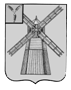 АДМИНИСТРАЦИЯ ПИТЕРСКОГО МУНИЦИПАЛЬНОГО РАЙОНА САРАТОВСКОЙ ОБЛАСТИР А С П О Р Я Ж Е Н И Еот 31 марта  2016 года  № 58-рс. ПитеркаО введении режима чрезвычайной ситуации  на территории Питерского муниципального района В соответствии с Федеральным законом от 21 декабря 1994 года № 68-ФЗ «О защите населения и территорий от чрезвычайных ситуаций природного и техногенного характера», постановлением Правительства Российской Федерации от 30декабря2003 года №794 «О единой государственной системе предупреждения и ликвидации чрезвычайной ситуации», постановлением Правительства Саратовской области от 7 ноября 2005 года № 381-П « О Саратовской территориальной подсистеме единой государственной системы предупреждения и ликвидации чрезвычайных ситуаций» (далее – СТП РСЧС), решением комиссии по чрезвычайным ситуациям и обеспечению пожарной безопасности Питерского муниципального района от 31 марта 2016 года №3, в целях предотвращения  чрезвычайной ситуации  на территории Питерского муниципального района в результате отключения газоснабжения на котельных района:1. Установить режим чрезвычайной ситуации  для органов управления и сил муниципального звена СТП РСЧС на территории Питерского муниципального района. 2. Границы зоны действия режима чрезвычайной ситуации  определить в пределах территории муниципального района.3. Перевести органы управления, силы и средства территориальной подсистемы РСЧС Питерского муниципального  района в режим функционирования «чрезвычайная ситуация».4. Рекомендовать главам (главам администраций) муниципальных образований ввести соответствующие режимы функционирования органов управления и сил муниципального звена Саратовской территориальной подсистемы единой государственной системы предупреждения и ликвидации чрезвычайных ситуаций.5. Настоящее распоряжение разместить на официальном сайте администрации Питерского муниципального района.6. Контроль за исполнением настоящего распоряжения возложить на первого  заместителя  главы   администрации   муниципального  района Иванова А.А.Глава администрациимуниципального района                                                                  В.Н. Дерябин